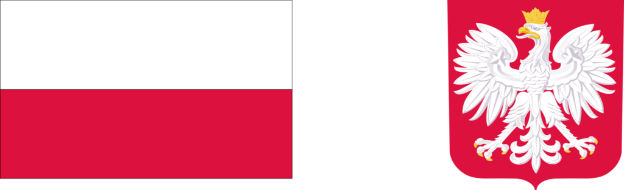 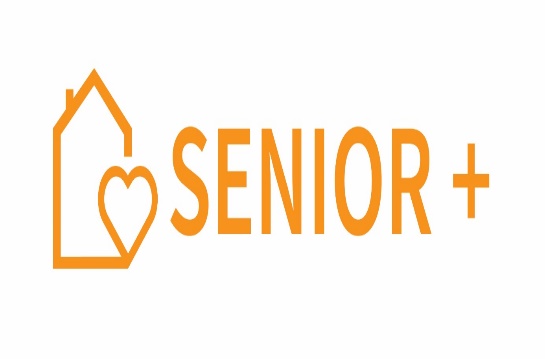 Projekt pn.: „Utworzenie i wyposażenie Klubu Senior + w Gminie Miejskiej Włodawa” dofinansowany z budżetu państwa w ramach Programu Wieloletniego „Senior+” na lata 2021-2025Załącznik nr 5 do SWZWzór oświadczenia o spełnianiu warunków udziału w postępowaniu (Znak sprawy: WA.271.15.2023.AM)ZAMAWIAJĄCY:Gmina Miejska WłodawaAl. Józefa Piłsudskiego 41, 22-200 Włodawa NIP: 565-14-09-974, REGON: 110197902nr telefonu (82) 57 21 444, nr faksu (82) 57 22 454Godziny urzędowania : poniedziałek- piątek godz. 7.30 – 15.30.Adres poczty elektronicznej: info@wlodawa.eu Strona internetowa Zamawiającego:  www.wlodawa.euStrona BIP Zamawiającego: umwlodawa.bip.lubelskie.pl  Strona internetowa prowadzonego postępowania [URL]:  https://platformazakupowa.pl/pn/wlodawaPODMIOT W IMIENIU KTÓREGO SKŁADANE JEST OŚWIADCZENIE:	Wykonawca, w tym wykonawca wspólnie ubiegający się o udzielenie zamówienia…………………………………………………..…..……………………………………………………………..…..…………(pełna nazwa/firma, adres, w zależności od podmiotu: NIP/PESEL, KRS/CEIDG)reprezentowany przez:…………………………………………………..…..……………………………………………………………..…..………… (imię, nazwisko, stanowisko/podstawa do reprezentacji)Podmiot udostępniający zasoby …………………………………………………..…..……………………………………………………………..…..…………(pełna nazwa/firma, adres, w zależności od podmiotu: NIP/PESEL, KRS/CEIDG)reprezentowany przez:…………………………………………………..…..……………………………………………………………..…..………… (imię, nazwisko, stanowisko/podstawa do reprezentacji)Na potrzeby postępowania o udzielenie zamówienia publicznego którego przedmiotem jest „Utworzenie i wyposażenie Klubu „Senior+” w Gminie Miejskiej Włodawa”, prowadzonego przez Gminę Miejską Włodawa, oświadczam że:1. Informacja o spełnianiu warunków udziału w postępowaniu (zaznaczyć właściwe):Oświadczam, że podmiot, w imieniu którego składane jest oświadczenie spełnia warunki udziału w postępowaniu określone przez Zamawiającego w Rozdziale 6 Specyfikacji Warunków Zamówienia w zakresie warunku wskazanego w:pkt. 6.1.4, ppkt. 1)2. Informacja w związku z poleganiem wykonawcy na zasobach innych podmiotów: (jeżeli dotyczy, zaznaczyć właściwe)Oświadczam, że Wykonawca, w imieniu którego składane jest oświadczenie, w celu wykazania warunków udziału w postępowaniu polega na zasobach 
innych podmiotu/ów w zakresie warunku wskazanego wpkt. 6.1.4, ppkt. 1)Dane podmiotu, na zasobach którego polega Wykonawca: ………………………………………………………………………………………………………………………...……………………………………………………………………………………………………………………………...……3. Oświadczenie dotyczące podanych informacji:Oświadczam, że wszystkie informacje podane w powyższych oświadczeniach są aktualne i zgodne z prawdą.UWAGA! Sporządzony dokument należy podpisać zgodnie z  wymogami rozdziału 11 SWZ.Oświadczenie składane na podstawie art. 273 ust. 2 ustawy z dnia 11 września 2019 r. Prawo zamówień publicznych (tekst jedn.: Dz. U. z 2023 r., poz. 1605 ze zm.) - dalej: ustawa PzpDOTYCZĄCE WARUNKÓW UDZIAŁU W POSTĘPOWANIU